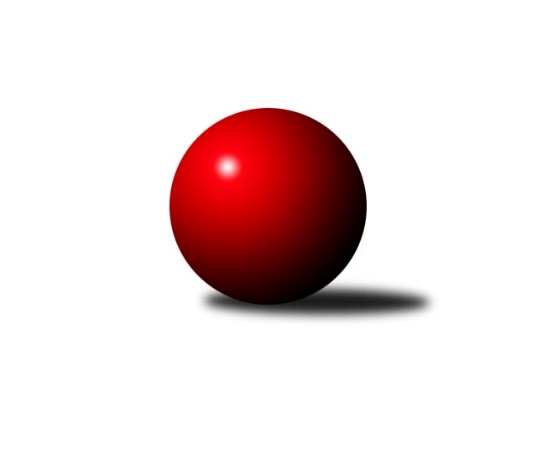 Č.2Ročník 2023/2024	19.5.2024 1. KLM 2023/2024Statistika 2. kolaTabulka družstev:		družstvo	záp	výh	rem	proh	skore	sety	průměr	body	plné	dorážka	chyby	1.	KK Zábřeh	2	2	0	0	14.0 : 2.0 	(36.0 : 12.0)	3534	4	2299	1235	15.5	2.	SKK Hořice	2	2	0	0	12.0 : 4.0 	(29.0 : 19.0)	3609	4	2335	1275	14.5	3.	KK Vyškov	2	2	0	0	11.0 : 5.0 	(26.0 : 22.0)	3475	4	2300	1175	20	4.	TJ Centropen Dačice	2	1	0	1	10.0 : 6.0 	(29.5 : 18.5)	3421	2	2259	1163	20.5	5.	CB Dobřany Klokani	2	1	0	1	9.0 : 7.0 	(24.0 : 24.0)	3516	2	2317	1199	14.5	6.	TJ Loko České Velenice	2	1	0	1	8.0 : 8.0 	(24.0 : 24.0)	3546	2	2321	1226	16	7.	SK Podlužan Prušánky	2	1	0	1	7.0 : 9.0 	(24.0 : 24.0)	3514	2	2303	1212	23.5	8.	TJ Slovan Karlovy Vary	2	1	0	1	7.0 : 9.0 	(17.5 : 30.5)	3374	2	2242	1133	23	9.	TJ Valašské Meziříčí B	2	0	1	1	7.0 : 9.0 	(23.0 : 25.0)	3413	1	2250	1163	16.5	10.	KK Sadská	2	0	1	1	5.0 : 11.0 	(16.5 : 31.5)	3369	1	2233	1136	18	11.	TJ Třebíč	2	0	0	2	3.0 : 13.0 	(20.0 : 28.0)	3408	0	2264	1144	21.5	12.	TJ Lokomotiva Trutnov	2	0	0	2	3.0 : 13.0 	(18.5 : 29.5)	3328	0	2248	1080	35Tabulka doma:		družstvo	záp	výh	rem	proh	skore	sety	průměr	body	maximum	minimum	1.	KK Zábřeh	1	1	0	0	7.0 : 1.0 	(19.5 : 4.5)	3646	2	3646	3646	2.	CB Dobřany Klokani	1	1	0	0	7.0 : 1.0 	(16.0 : 8.0)	3455	2	3455	3455	3.	SKK Hořice	1	1	0	0	6.0 : 2.0 	(16.0 : 8.0)	3665	2	3665	3665	4.	KK Vyškov	1	1	0	0	6.0 : 2.0 	(13.0 : 11.0)	3494	2	3494	3494	5.	KK Sadská	1	0	1	0	4.0 : 4.0 	(12.0 : 12.0)	3376	1	3376	3376	6.	TJ Valašské Meziříčí B	1	0	0	1	3.0 : 5.0 	(11.0 : 13.0)	3485	0	3485	3485	7.	TJ Centropen Dačice	1	0	0	1	3.0 : 5.0 	(11.0 : 13.0)	3361	0	3361	3361	8.	TJ Třebíč	1	0	0	1	2.0 : 6.0 	(12.0 : 12.0)	3395	0	3395	3395	9.	SK Podlužan Prušánky	1	0	0	1	2.0 : 6.0 	(11.0 : 13.0)	3504	0	3504	3504	10.	TJ Loko České Velenice	1	0	0	1	2.0 : 6.0 	(11.0 : 13.0)	3458	0	3458	3458	11.	TJ Lokomotiva Trutnov	1	0	0	1	1.0 : 7.0 	(7.5 : 16.5)	3198	0	3198	3198	12.	TJ Slovan Karlovy Vary	1	0	0	1	1.0 : 7.0 	(5.5 : 18.5)	3308	0	3308	3308Tabulka venku:		družstvo	záp	výh	rem	proh	skore	sety	průměr	body	maximum	minimum	1.	TJ Centropen Dačice	1	1	0	0	7.0 : 1.0 	(18.5 : 5.5)	3481	2	3481	3481	2.	KK Zábřeh	1	1	0	0	7.0 : 1.0 	(16.5 : 7.5)	3421	2	3421	3421	3.	TJ Loko České Velenice	1	1	0	0	6.0 : 2.0 	(13.0 : 11.0)	3634	2	3634	3634	4.	SKK Hořice	1	1	0	0	6.0 : 2.0 	(13.0 : 11.0)	3553	2	3553	3553	5.	TJ Slovan Karlovy Vary	1	1	0	0	6.0 : 2.0 	(12.0 : 12.0)	3440	2	3440	3440	6.	SK Podlužan Prušánky	1	1	0	0	5.0 : 3.0 	(13.0 : 11.0)	3524	2	3524	3524	7.	KK Vyškov	1	1	0	0	5.0 : 3.0 	(13.0 : 11.0)	3456	2	3456	3456	8.	TJ Valašské Meziříčí B	1	0	1	0	4.0 : 4.0 	(12.0 : 12.0)	3340	1	3340	3340	9.	TJ Lokomotiva Trutnov	1	0	0	1	2.0 : 6.0 	(11.0 : 13.0)	3457	0	3457	3457	10.	CB Dobřany Klokani	1	0	0	1	2.0 : 6.0 	(8.0 : 16.0)	3577	0	3577	3577	11.	TJ Třebíč	1	0	0	1	1.0 : 7.0 	(8.0 : 16.0)	3420	0	3420	3420	12.	KK Sadská	1	0	0	1	1.0 : 7.0 	(4.5 : 19.5)	3361	0	3361	3361Tabulka podzimní části:		družstvo	záp	výh	rem	proh	skore	sety	průměr	body	doma	venku	1.	KK Zábřeh	2	2	0	0	14.0 : 2.0 	(36.0 : 12.0)	3534	4 	1 	0 	0 	1 	0 	0	2.	SKK Hořice	2	2	0	0	12.0 : 4.0 	(29.0 : 19.0)	3609	4 	1 	0 	0 	1 	0 	0	3.	KK Vyškov	2	2	0	0	11.0 : 5.0 	(26.0 : 22.0)	3475	4 	1 	0 	0 	1 	0 	0	4.	TJ Centropen Dačice	2	1	0	1	10.0 : 6.0 	(29.5 : 18.5)	3421	2 	0 	0 	1 	1 	0 	0	5.	CB Dobřany Klokani	2	1	0	1	9.0 : 7.0 	(24.0 : 24.0)	3516	2 	1 	0 	0 	0 	0 	1	6.	TJ Loko České Velenice	2	1	0	1	8.0 : 8.0 	(24.0 : 24.0)	3546	2 	0 	0 	1 	1 	0 	0	7.	SK Podlužan Prušánky	2	1	0	1	7.0 : 9.0 	(24.0 : 24.0)	3514	2 	0 	0 	1 	1 	0 	0	8.	TJ Slovan Karlovy Vary	2	1	0	1	7.0 : 9.0 	(17.5 : 30.5)	3374	2 	0 	0 	1 	1 	0 	0	9.	TJ Valašské Meziříčí B	2	0	1	1	7.0 : 9.0 	(23.0 : 25.0)	3413	1 	0 	0 	1 	0 	1 	0	10.	KK Sadská	2	0	1	1	5.0 : 11.0 	(16.5 : 31.5)	3369	1 	0 	1 	0 	0 	0 	1	11.	TJ Třebíč	2	0	0	2	3.0 : 13.0 	(20.0 : 28.0)	3408	0 	0 	0 	1 	0 	0 	1	12.	TJ Lokomotiva Trutnov	2	0	0	2	3.0 : 13.0 	(18.5 : 29.5)	3328	0 	0 	0 	1 	0 	0 	1Tabulka jarní části:		družstvo	záp	výh	rem	proh	skore	sety	průměr	body	doma	venku	1.	TJ Loko České Velenice	0	0	0	0	0.0 : 0.0 	(0.0 : 0.0)	0	0 	0 	0 	0 	0 	0 	0 	2.	TJ Třebíč	0	0	0	0	0.0 : 0.0 	(0.0 : 0.0)	0	0 	0 	0 	0 	0 	0 	0 	3.	CB Dobřany Klokani	0	0	0	0	0.0 : 0.0 	(0.0 : 0.0)	0	0 	0 	0 	0 	0 	0 	0 	4.	TJ Slovan Karlovy Vary	0	0	0	0	0.0 : 0.0 	(0.0 : 0.0)	0	0 	0 	0 	0 	0 	0 	0 	5.	KK Sadská	0	0	0	0	0.0 : 0.0 	(0.0 : 0.0)	0	0 	0 	0 	0 	0 	0 	0 	6.	TJ Lokomotiva Trutnov	0	0	0	0	0.0 : 0.0 	(0.0 : 0.0)	0	0 	0 	0 	0 	0 	0 	0 	7.	KK Zábřeh	0	0	0	0	0.0 : 0.0 	(0.0 : 0.0)	0	0 	0 	0 	0 	0 	0 	0 	8.	KK Vyškov	0	0	0	0	0.0 : 0.0 	(0.0 : 0.0)	0	0 	0 	0 	0 	0 	0 	0 	9.	TJ Centropen Dačice	0	0	0	0	0.0 : 0.0 	(0.0 : 0.0)	0	0 	0 	0 	0 	0 	0 	0 	10.	SK Podlužan Prušánky	0	0	0	0	0.0 : 0.0 	(0.0 : 0.0)	0	0 	0 	0 	0 	0 	0 	0 	11.	SKK Hořice	0	0	0	0	0.0 : 0.0 	(0.0 : 0.0)	0	0 	0 	0 	0 	0 	0 	0 	12.	TJ Valašské Meziříčí B	0	0	0	0	0.0 : 0.0 	(0.0 : 0.0)	0	0 	0 	0 	0 	0 	0 	0 Zisk bodů pro družstvo:		jméno hráče	družstvo	body	zápasy	v %	dílčí body	sety	v %	1.	Tomáš Dražil 	KK Zábřeh 	2	/	2	(100%)	7.5	/	8	(94%)	2.	Radim Metelka 	TJ Valašské Meziříčí B 	2	/	2	(100%)	7	/	8	(88%)	3.	Martin Sitta 	KK Zábřeh 	2	/	2	(100%)	7	/	8	(88%)	4.	Jiří Michálek 	KK Zábřeh 	2	/	2	(100%)	7	/	8	(88%)	5.	Jan Zálešák 	SK Podlužan Prušánky  	2	/	2	(100%)	7	/	8	(88%)	6.	Zdeněk Pospíchal 	TJ Centropen Dačice 	2	/	2	(100%)	6.5	/	8	(81%)	7.	Michal Waszniovski 	TJ Centropen Dačice 	2	/	2	(100%)	6.5	/	8	(81%)	8.	Adam Mísař 	KK Zábřeh 	2	/	2	(100%)	6.5	/	8	(81%)	9.	Josef Brtník 	TJ Centropen Dačice 	2	/	2	(100%)	6	/	8	(75%)	10.	Lukáš Hlavinka 	SK Podlužan Prušánky  	2	/	2	(100%)	6	/	8	(75%)	11.	Radek Kroupa 	SKK Hořice 	2	/	2	(100%)	6	/	8	(75%)	12.	Marek Ollinger 	KK Zábřeh 	2	/	2	(100%)	6	/	8	(75%)	13.	Tomáš Pavlík 	TJ Slovan Karlovy Vary 	2	/	2	(100%)	6	/	8	(75%)	14.	Pavel Vymazal 	KK Vyškov 	2	/	2	(100%)	6	/	8	(75%)	15.	Lukáš Doubrava 	CB Dobřany Klokani 	2	/	2	(100%)	5	/	8	(63%)	16.	Zdeněk Dvořák 	TJ Loko České Velenice 	2	/	2	(100%)	5	/	8	(63%)	17.	Ondřej Ševela 	KK Vyškov 	2	/	2	(100%)	4.5	/	8	(56%)	18.	David Urbánek 	SKK Hořice 	2	/	2	(100%)	4	/	8	(50%)	19.	Ivan Říha 	TJ Valašské Meziříčí B 	2	/	2	(100%)	4	/	8	(50%)	20.	Antonín Svoboda 	KK Sadská 	1	/	1	(100%)	3	/	4	(75%)	21.	Vojtěch Novák 	SK Podlužan Prušánky  	1	/	1	(100%)	3	/	4	(75%)	22.	Filip Kordula 	KK Vyškov 	1	/	1	(100%)	3	/	4	(75%)	23.	Aleš Košnar 	KK Sadská 	1	/	1	(100%)	2	/	4	(50%)	24.	Václav Hlaváč st.	TJ Slovan Karlovy Vary 	1	/	1	(100%)	2	/	4	(50%)	25.	Josef Fišer ml.	CB Dobřany Klokani 	1	/	1	(100%)	2	/	4	(50%)	26.	Dominik Ruml 	SKK Hořice 	1	/	2	(50%)	5	/	8	(63%)	27.	Jiří Baloun 	CB Dobřany Klokani 	1	/	2	(50%)	5	/	8	(63%)	28.	Mojmír Novotný 	TJ Třebíč 	1	/	2	(50%)	5	/	8	(63%)	29.	Marek Žoudlík 	TJ Lokomotiva Trutnov  	1	/	2	(50%)	5	/	8	(63%)	30.	Vojtěch Tulka 	SKK Hořice 	1	/	2	(50%)	5	/	8	(63%)	31.	Jaromír Šklíba 	SKK Hořice 	1	/	2	(50%)	5	/	8	(63%)	32.	Tomáš Maroušek 	TJ Loko České Velenice 	1	/	2	(50%)	5	/	8	(63%)	33.	Jiří Němec 	TJ Centropen Dačice 	1	/	2	(50%)	4.5	/	8	(56%)	34.	Daniel Šefr 	TJ Valašské Meziříčí B 	1	/	2	(50%)	4	/	8	(50%)	35.	Josef Touš 	KK Vyškov 	1	/	2	(50%)	4	/	8	(50%)	36.	Petr Vojtíšek 	TJ Centropen Dačice 	1	/	2	(50%)	4	/	8	(50%)	37.	Michal Juroška 	TJ Valašské Meziříčí B 	1	/	2	(50%)	4	/	8	(50%)	38.	Václav Rypel 	TJ Třebíč 	1	/	2	(50%)	4	/	8	(50%)	39.	David Ryzák 	TJ Lokomotiva Trutnov  	1	/	2	(50%)	4	/	8	(50%)	40.	Michal Šneberger 	CB Dobřany Klokani 	1	/	2	(50%)	4	/	8	(50%)	41.	Martin Hažva 	SKK Hořice 	1	/	2	(50%)	4	/	8	(50%)	42.	Jaroslav Roj 	CB Dobřany Klokani 	1	/	2	(50%)	4	/	8	(50%)	43.	Branislav Černuška 	TJ Loko České Velenice 	1	/	2	(50%)	4	/	8	(50%)	44.	Zbyněk Dvořák 	TJ Loko České Velenice 	1	/	2	(50%)	4	/	8	(50%)	45.	Ladislav Chmel 	TJ Loko České Velenice 	1	/	2	(50%)	4	/	8	(50%)	46.	Ondřej Stránský 	TJ Lokomotiva Trutnov  	1	/	2	(50%)	3.5	/	8	(44%)	47.	Petr Pevný 	KK Vyškov 	1	/	2	(50%)	3.5	/	8	(44%)	48.	Tomáš Bek 	KK Sadská 	1	/	2	(50%)	3	/	8	(38%)	49.	Jan Ševela 	TJ Třebíč 	1	/	2	(50%)	3	/	8	(38%)	50.	Martin Pejčoch 	CB Dobřany Klokani 	1	/	2	(50%)	3	/	8	(38%)	51.	Gustav Vojtek 	TJ Valašské Meziříčí B 	1	/	2	(50%)	2	/	8	(25%)	52.	Radek Cimbala 	TJ Slovan Karlovy Vary 	1	/	2	(50%)	2	/	8	(25%)	53.	Stanislav Esterka 	SK Podlužan Prušánky  	0	/	1	(0%)	2	/	4	(50%)	54.	Luděk Rychlovský 	KK Vyškov 	0	/	1	(0%)	2	/	4	(50%)	55.	Stanislav Zálešák 	SK Podlužan Prušánky  	0	/	1	(0%)	2	/	4	(50%)	56.	David Sukdolák 	KK Sadská 	0	/	1	(0%)	1.5	/	4	(38%)	57.	Miroslav Dvořák 	TJ Loko České Velenice 	0	/	1	(0%)	1	/	4	(25%)	58.	Šimon Fiebinger 	TJ Lokomotiva Trutnov  	0	/	1	(0%)	1	/	4	(25%)	59.	Tomáš Pospíchal 	TJ Centropen Dačice 	0	/	1	(0%)	1	/	4	(25%)	60.	Kamil Fiebinger 	TJ Lokomotiva Trutnov  	0	/	1	(0%)	1	/	4	(25%)	61.	Jakub Pekárek 	TJ Valašské Meziříčí B 	0	/	1	(0%)	1	/	4	(25%)	62.	Václav Schejbal 	KK Sadská 	0	/	1	(0%)	1	/	4	(25%)	63.	Martin Tesařík 	SK Podlužan Prušánky  	0	/	1	(0%)	1	/	4	(25%)	64.	Ondřej Touš 	TJ Loko České Velenice 	0	/	1	(0%)	1	/	4	(25%)	65.	Tomáš Beck st.	TJ Slovan Karlovy Vary 	0	/	1	(0%)	0.5	/	4	(13%)	66.	Radim Čuřík 	KK Vyškov 	0	/	2	(0%)	3	/	8	(38%)	67.	Miroslav Ježek 	TJ Třebíč 	0	/	2	(0%)	3	/	8	(38%)	68.	Petr Miláček 	KK Sadská 	0	/	2	(0%)	3	/	8	(38%)	69.	Robert Pevný 	TJ Třebíč 	0	/	2	(0%)	3	/	8	(38%)	70.	Zdeněk Zálešák 	SK Podlužan Prušánky  	0	/	2	(0%)	2	/	8	(25%)	71.	Jaroslav Tenkl 	TJ Třebíč 	0	/	2	(0%)	2	/	8	(25%)	72.	Zdeněk Kříž st.	TJ Slovan Karlovy Vary 	0	/	2	(0%)	2	/	8	(25%)	73.	Václav Švub 	KK Zábřeh 	0	/	2	(0%)	2	/	8	(25%)	74.	Petr Jedlička 	TJ Slovan Karlovy Vary 	0	/	2	(0%)	2	/	8	(25%)	75.	František Adamů ml.	TJ Lokomotiva Trutnov  	0	/	2	(0%)	2	/	8	(25%)	76.	Adam Svatý 	TJ Lokomotiva Trutnov  	0	/	2	(0%)	2	/	8	(25%)	77.	Václav Pešek 	KK Sadská 	0	/	2	(0%)	1	/	8	(13%)	78.	Martin Procházka 	SK Podlužan Prušánky  	0	/	2	(0%)	1	/	8	(13%)Průměry na kuželnách:		kuželna	průměr	plné	dorážka	chyby	výkon na hráče	1.	SKK Hořice, 1-4	3621	2326	1294	12.0	(603.5)	2.	Prušánky, 1-4	3569	2350	1218	22.0	(594.8)	3.	České Velenice, 1-4	3505	2284	1221	17.5	(584.3)	4.	TJ Valašské Meziříčí, 1-4	3504	2291	1213	17.0	(584.1)	5.	KK Zábřeh, 1-4	3503	2274	1229	16.5	(583.9)	6.	KK Vyškov, 1-4	3475	2301	1174	24.0	(579.3)	7.	CB Dobřany, 1-4	3437	2299	1138	16.5	(572.9)	8.	TJ Třebíč, 1-4	3417	2255	1162	25.0	(569.6)	9.	TJ Centropen Dačice, 1-4	3408	2264	1144	20.0	(568.1)	10.	Karlovy Vary, 1-4	3394	2261	1133	20.5	(565.8)	11.	Přelouč, 1-4	3358	2226	1132	15.5	(559.7)	12.	Trutnov, 1-4	3309	2234	1075	32.0	(551.6)Nejlepší výkony na kuželnách:SKK Hořice, 1-4SKK Hořice	3665	1. kolo	David Urbánek 	SKK Hořice	659	1. koloCB Dobřany Klokani	3577	1. kolo	Jiří Baloun 	CB Dobřany Klokani	634	1. kolo		. kolo	Vojtěch Tulka 	SKK Hořice	633	1. kolo		. kolo	Radek Kroupa 	SKK Hořice	614	1. kolo		. kolo	Lukáš Doubrava 	CB Dobřany Klokani	614	1. kolo		. kolo	Josef Fišer ml.	CB Dobřany Klokani	614	1. kolo		. kolo	Martin Hažva 	SKK Hořice	600	1. kolo		. kolo	Dominik Ruml 	SKK Hořice	585	1. kolo		. kolo	Jaroslav Roj 	CB Dobřany Klokani	578	1. kolo		. kolo	Martin Pejčoch 	CB Dobřany Klokani	575	1. koloPrušánky, 1-4TJ Loko České Velenice	3634	1. kolo	Zdeněk Dvořák 	TJ Loko České Velenice	648	1. koloSK Podlužan Prušánky 	3504	1. kolo	Zbyněk Dvořák 	TJ Loko České Velenice	623	1. kolo		. kolo	Lukáš Hlavinka 	SK Podlužan Prušánky 	615	1. kolo		. kolo	Jan Zálešák 	SK Podlužan Prušánky 	609	1. kolo		. kolo	Ladislav Chmel 	TJ Loko České Velenice	601	1. kolo		. kolo	Miroslav Dvořák 	TJ Loko České Velenice	597	1. kolo		. kolo	Branislav Černuška 	TJ Loko České Velenice	590	1. kolo		. kolo	Zdeněk Zálešák 	SK Podlužan Prušánky 	589	1. kolo		. kolo	Tomáš Maroušek 	TJ Loko České Velenice	575	1. kolo		. kolo	Stanislav Zálešák 	SK Podlužan Prušánky 	571	1. koloČeské Velenice, 1-4SKK Hořice	3553	2. kolo	Radek Kroupa 	SKK Hořice	612	2. koloTJ Loko České Velenice	3458	2. kolo	David Urbánek 	SKK Hořice	609	2. kolo		. kolo	Ladislav Chmel 	TJ Loko České Velenice	597	2. kolo		. kolo	Jaromír Šklíba 	SKK Hořice	594	2. kolo		. kolo	Tomáš Maroušek 	TJ Loko České Velenice	591	2. kolo		. kolo	Martin Hažva 	SKK Hořice	589	2. kolo		. kolo	Zdeněk Dvořák 	TJ Loko České Velenice	588	2. kolo		. kolo	Dominik Ruml 	SKK Hořice	587	2. kolo		. kolo	Zbyněk Dvořák 	TJ Loko České Velenice	571	2. kolo		. kolo	Vojtěch Tulka 	SKK Hořice	562	2. koloTJ Valašské Meziříčí, 1-4SK Podlužan Prušánky 	3524	2. kolo	Lukáš Hlavinka 	SK Podlužan Prušánky 	627	2. koloTJ Valašské Meziříčí B	3485	2. kolo	Radim Metelka 	TJ Valašské Meziříčí B	617	2. kolo		. kolo	Vojtěch Novák 	SK Podlužan Prušánky 	616	2. kolo		. kolo	Jan Zálešák 	SK Podlužan Prušánky 	603	2. kolo		. kolo	Matouš Krajzinger 	TJ Valašské Meziříčí B	593	2. kolo		. kolo	Michal Juroška 	TJ Valašské Meziříčí B	593	2. kolo		. kolo	Ivan Říha 	TJ Valašské Meziříčí B	583	2. kolo		. kolo	Daniel Šefr 	TJ Valašské Meziříčí B	572	2. kolo		. kolo	Stanislav Esterka 	SK Podlužan Prušánky 	571	2. kolo		. kolo	Martin Procházka 	SK Podlužan Prušánky 	555	2. koloKK Zábřeh, 1-4KK Zábřeh	3646	2. kolo	Jiří Michálek 	KK Zábřeh	640	2. koloKK Sadská	3361	2. kolo	Tomáš Dražil 	KK Zábřeh	630	2. kolo		. kolo	Martin Sitta 	KK Zábřeh	628	2. kolo		. kolo	Tomáš Bek 	KK Sadská	611	2. kolo		. kolo	Marek Ollinger 	KK Zábřeh	610	2. kolo		. kolo	Aleš Košnar 	KK Sadská	580	2. kolo		. kolo	Adam Mísař 	KK Zábřeh	573	2. kolo		. kolo	Václav Švub 	KK Zábřeh	565	2. kolo		. kolo	Václav Pešek 	KK Sadská	563	2. kolo		. kolo	Petr Miláček 	KK Sadská	547	2. koloKK Vyškov, 1-4KK Vyškov	3494	2. kolo	Ondřej Stránský 	TJ Lokomotiva Trutnov 	639	2. koloTJ Lokomotiva Trutnov 	3457	2. kolo	Filip Kordula 	KK Vyškov	638	2. kolo		. kolo	Petr Pevný 	KK Vyškov	611	2. kolo		. kolo	Marek Žoudlík 	TJ Lokomotiva Trutnov 	604	2. kolo		. kolo	Josef Touš 	KK Vyškov	594	2. kolo		. kolo	Kamil Fiebinger 	TJ Lokomotiva Trutnov 	578	2. kolo		. kolo	Ondřej Ševela 	KK Vyškov	568	2. kolo		. kolo	Adam Svatý 	TJ Lokomotiva Trutnov 	555	2. kolo		. kolo	David Ryzák 	TJ Lokomotiva Trutnov 	547	2. kolo		. kolo	Pavel Vymazal 	KK Vyškov	547	2. koloCB Dobřany, 1-4CB Dobřany Klokani	3455	2. kolo	Martin Pejčoch 	CB Dobřany Klokani	606	2. koloTJ Třebíč	3420	2. kolo	Jaroslav Roj 	CB Dobřany Klokani	589	2. kolo		. kolo	Jiří Baloun 	CB Dobřany Klokani	585	2. kolo		. kolo	Jaroslav Tenkl 	TJ Třebíč	577	2. kolo		. kolo	Michal Šneberger 	CB Dobřany Klokani	577	2. kolo		. kolo	Mojmír Novotný 	TJ Třebíč	576	2. kolo		. kolo	Lukáš Doubrava 	CB Dobřany Klokani	572	2. kolo		. kolo	Robert Pevný 	TJ Třebíč	572	2. kolo		. kolo	Václav Rypel 	TJ Třebíč	571	2. kolo		. kolo	Jan Ševela 	TJ Třebíč	565	2. koloTJ Třebíč, 1-4TJ Slovan Karlovy Vary	3440	1. kolo	Jan Ševela 	TJ Třebíč	612	1. koloTJ Třebíč	3395	1. kolo	Petr Jedlička 	TJ Slovan Karlovy Vary	601	1. kolo		. kolo	Tomáš Pavlík 	TJ Slovan Karlovy Vary	592	1. kolo		. kolo	Václav Rypel 	TJ Třebíč	587	1. kolo		. kolo	Radek Cimbala 	TJ Slovan Karlovy Vary	577	1. kolo		. kolo	Václav Hlaváč st.	TJ Slovan Karlovy Vary	572	1. kolo		. kolo	Ladislav Urban 	TJ Slovan Karlovy Vary	565	1. kolo		. kolo	Robert Pevný 	TJ Třebíč	563	1. kolo		. kolo	Miroslav Ježek 	TJ Třebíč	549	1. kolo		. kolo	Mojmír Novotný 	TJ Třebíč	546	1. koloTJ Centropen Dačice, 1-4KK Vyškov	3456	1. kolo	Pavel Vymazal 	KK Vyškov	618	1. koloTJ Centropen Dačice	3361	1. kolo	Josef Brtník 	TJ Centropen Dačice	587	1. kolo		. kolo	Luděk Rychlovský 	KK Vyškov	585	1. kolo		. kolo	Ondřej Ševela 	KK Vyškov	579	1. kolo		. kolo	Jiří Němec 	TJ Centropen Dačice	578	1. kolo		. kolo	Josef Touš 	KK Vyškov	576	1. kolo		. kolo	Michal Waszniovski 	TJ Centropen Dačice	575	1. kolo		. kolo	Petr Vojtíšek 	TJ Centropen Dačice	556	1. kolo		. kolo	Zdeněk Pospíchal 	TJ Centropen Dačice	552	1. kolo		. kolo	Radim Čuřík 	KK Vyškov	550	1. koloKarlovy Vary, 1-4TJ Centropen Dačice	3481	2. kolo	Josef Brtník 	TJ Centropen Dačice	629	2. koloTJ Slovan Karlovy Vary	3308	2. kolo	Jiří Němec 	TJ Centropen Dačice	618	2. kolo		. kolo	Zdeněk Kříž st.	TJ Slovan Karlovy Vary	596	2. kolo		. kolo	Petr Vojtíšek 	TJ Centropen Dačice	575	2. kolo		. kolo	Tomáš Pavlík 	TJ Slovan Karlovy Vary	570	2. kolo		. kolo	Václav Hlaváč st.	TJ Slovan Karlovy Vary	562	2. kolo		. kolo	Zdeněk Pospíchal 	TJ Centropen Dačice	556	2. kolo		. kolo	Michal Waszniovski 	TJ Centropen Dačice	555	2. kolo		. kolo	Tomáš Pospíchal 	TJ Centropen Dačice	548	2. kolo		. kolo	Tomáš Beck st.	TJ Slovan Karlovy Vary	532	2. koloPřelouč, 1-4KK Sadská	3376	1. kolo	Tomáš Bek 	KK Sadská	604	1. koloTJ Valašské Meziříčí B	3340	1. kolo	Antonín Svoboda 	KK Sadská	585	1. kolo		. kolo	Ivan Říha 	TJ Valašské Meziříčí B	576	1. kolo		. kolo	Michal Juroška 	TJ Valašské Meziříčí B	572	1. kolo		. kolo	Daniel Šefr 	TJ Valašské Meziříčí B	560	1. kolo		. kolo	Václav Schejbal 	KK Sadská	555	1. kolo		. kolo	Radim Metelka 	TJ Valašské Meziříčí B	551	1. kolo		. kolo	Martin Schejbal 	KK Sadská	546	1. kolo		. kolo	Václav Pešek 	KK Sadská	545	1. kolo		. kolo	Gustav Vojtek 	TJ Valašské Meziříčí B	545	1. koloTrutnov, 1-4KK Zábřeh	3421	1. kolo	Marek Ollinger 	KK Zábřeh	610	1. koloTJ Lokomotiva Trutnov 	3198	1. kolo	David Ryzák 	TJ Lokomotiva Trutnov 	596	1. kolo		. kolo	Jiří Michálek 	KK Zábřeh	589	1. kolo		. kolo	Marek Žoudlík 	TJ Lokomotiva Trutnov 	584	1. kolo		. kolo	Martin Sitta 	KK Zábřeh	580	1. kolo		. kolo	Adam Mísař 	KK Zábřeh	567	1. kolo		. kolo	Václav Švub 	KK Zábřeh	540	1. kolo		. kolo	Tomáš Dražil 	KK Zábřeh	535	1. kolo		. kolo	František Adamů ml.	TJ Lokomotiva Trutnov 	523	1. kolo		. kolo	Ondřej Stránský 	TJ Lokomotiva Trutnov 	507	1. koloČetnost výsledků:	7.0 : 1.0	2x	6.0 : 2.0	2x	4.0 : 4.0	1x	3.0 : 5.0	2x	2.0 : 6.0	3x	1.0 : 7.0	2x